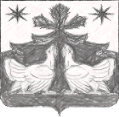 КРАСНОЯРСКИЙ КРАЙ ЗОТИНСКИЙ  СЕЛЬСКИЙ СОВЕТ ДЕПУТАТОВТУРУХАНСКОГО  РАЙОНА
РЕШЕНИЕ  О внесении изменений и дополнений в Устав Зотинского сельсовета Туруханского района  Красноярского края В целях приведения в соответствие с действующим законодательством, на основании Федерального закона от 06.10.2003 № 131-ФЗ «Об общих принципах организации местного самоуправления в Российской Федерации», руководствуясь ст. 24 Устава Зотинского сельсовета Туруханского района  Красноярского края, Зотинский сельский Совет депутатов,РЕШИЛ:Внести в Устав Зотинского сельсовета Туруханского района Красноярского края  следующие изменения и дополнения:1.1 Пукт 1 статьи  7 Устава дополнить подпунктом 34 следующего содержания:  «34) Осуществление выявления объектов накопленного вреда окружающей среде и организация ликвидации такого вреда применительно к территориям, расположенным в границах земельных участков, находящихся 
в собственности Зотинского сельсовета»       1.2.   Статью 11  Устава  дополнить пунктом 8 следующего содержания: « 8. Глава муниципального 	образования освобождается от ответственности за несоблюдение ограничений и запретов, требований о предотвращении или об урегулировании конфликта интересов и неисполнение обязанностей, установленных Федеральным законом от 6 октября 2003 года № 131-ФЗ                              «Об общих принципах организации местного самоуправления в Российской Федерации»  и другими федеральными законами в целях противодействия коррупции, в случае, если несоблюдение таких ограничений, запретов 
и требований, а также неисполнение таких обязанностей признается следствием не зависящих от него обстоятельств в порядке, предусмотренном частями 3 - 6 статьи 13 Федерального закона от 25 декабря 2008 года № 273-ФЗ «О противодействии коррупции».       1.3. Статью 25  Устава  дополнить пунктом 7 следующего содержания: « 7. Депутат освобождается от ответственности за несоблюдение ограничений и запретов, требований о предотвращении или 
об урегулировании конфликта 	интересов и неисполнение обязанностей, установленных Федеральным законом от 06.10.2003 года № 131-ФЗ 
«Об общих принципах организации местного самоуправления в Российской Федерации» и другими федеральными законами в целях противодействия коррупции, в случае, если несоблюдение таких ограничений, запретов 
и требований, а также неисполнение таких 	обязанностей признается следствием не зависящих от указанных лиц обстоятельств в порядке, предусмотренном частями 3 - 6 статьи 13 Федерального закона от 25 декабря 2008 года № 273-ФЗ «О противодействии коррупции».         1.4. Пункт 1 статьи 26 Устава  дополнить подпунктом 1.14 следующего содержания:«1.14. Полномочия депутата представительного органа муниципального образования прекращаются досрочно решением представительного органа муниципального образования в случае отсутствия депутата без уважительных причин на всех заседаниях представительного органа муниципального образования в течении шести месяцев подряд».       2. Контроль за исполнением настоящего Решения возлагается на Главу Зотинского сельсовета.       3. Поручить Главе Зотинского сельсовета  направить решение 
в Управление Министерства юстиции Российской Федерации 
по Красноярскому краю для государственной регистрации.       4. Настоящее решение вступает в силу в день, следующий за днем официального опубликования  в газете «Ведомости органов местного самоуправления Зотинского сельсовета», осуществляемого в течение семи дней  со дня поступления из Управления Министерства юстиции Российской Федерации по Красноярскому краю уведомления о включении сведений 
о муниципальном правовом акте о внесении изменений в устав 
в государственный реестр уставов муниципальных образований Красноярского края.Глава Зотинского сельсовета,Председатель Зотинскогосельского Совета депутатов                                                          А.А. Шеберстов26.12.2023         с.Зотино               № 103-6                         